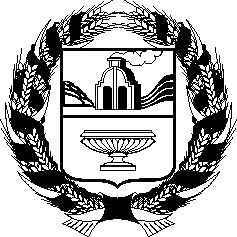 АЛТАЙСКОЕ КРАЕВОЕ ЗАКОНОДАТЕЛЬНОЕ СОБРАНИЕПОСТАНОВЛЕНИЕг. БарнаулЗаслушав доклад о деятельности Уполномоченного по правам ребенка в Алтайском крае и соблюдении прав и законных интересов детей в Алтайском крае в 2019 году, Алтайское краевое Законодательное Собрание отмечает, что деятельность Уполномоченного по правам ребенка в Алтайском крае в 2019 году осуществлялась в соответствии с законом Алтайского края от 4 июля 2019 года № 59-ЗС «Об Уполномоченном по правам ребенка в Алтайском крае». Приоритетное направление деятельности Уполномоченного по правам ребенка в Алтайском крае в 2019 году – содействие эффективному функционированию государственной системы обеспечения реализации, соблюдения и защиты прав и законных интересов детей на территории Алтайского края в сфере здравоохранения, образования, социальной защиты. Также особое внимание уделялось защите прав детей-сирот и детей, оставшихся без попечения родителей, в организациях для детей-сирот и детей, оставшихся без попечения родителей, и семьях, принявших детей на воспитание.Контроль за соблюдением прав детей осуществлялся в ходе выездов в муниципальные образования Алтайского края с посещением образовательных, медицинских организаций, организаций, оказывающих социальные услуги, а также при рассмотрении жалоб и обращений к Уполномоченному по правам ребенка в Алтайском крае, на основании документов, представленных государственными органами и органами местного самоуправления. Кроме того, Уполномоченным по правам ребенка в Алтайском крае во взаимодействии с государственными органами, образовательными организациями и средствами массовой информации проводилась работа по правовому просвещению граждан. В соответствии со статьей 11 закона Алтайского края от 4 июля 2019 года № 59-ЗС «Об Уполномоченном по правам ребенка в Алтайском крае» Алтайское краевое Законодательное Собрание ПОСТАНОВЛЯЕТ:1. Принять к сведению доклад о деятельности Уполномоченного по правам ребенка в Алтайском крае и соблюдении прав и законных интересов детей в Алтайском крае в 2019 году.2. Рекомендовать Уполномоченному по правам ребенка в Алтайском крае продолжить системную работу по соблюдению и защите прав и законных интересов детей на территории Алтайского края, в том числе в сфере профилактики безнадзорности и правонарушений несовершеннолетних, содействуя эффективному функционированию и совершенствованию работы муниципальных комиссий по делам несовершеннолетних и защите их прав.3. Комитету Алтайского краевого Законодательного Собрания по социальной политике совместно с Правительством Алтайского края в рамках деятельности по совершенствованию законодательства Алтайского края в сфере защиты прав и законных интересов детей принять к сведению предложения, содержащиеся в докладе о деятельности Уполномоченного по правам ребенка в Алтайском крае и соблюдении прав и законных интересов детей в Алтайском крае в 2019 году.4. Рекомендовать органам исполнительной власти Алтайского края и органам местного самоуправления Алтайского края продолжить системную работу в рамках своих полномочий по совершенствованию существующих форм защиты прав ребенка с учетом предложений, содержащихся в докладе о деятельности Уполномоченного по правам ребенка в Алтайском крае и соблюдении прав и законных интересов детей в Алтайском крае в 2019 году.5. Опубликовать настоящее постановление в газете «Алтайская правда».№О деятельности Уполномоченного по правам ребенка в Алтайском крае в 2019 году ПроектПредседатель Алтайского краевого Законодательного СобранияА.А. Романенко